Modlitební dny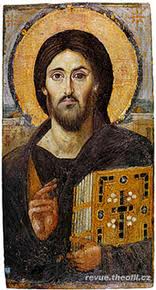 v naší farnosti DubňanyPátek 28. 6. 2013 začínáme v 17.00 hod. modlitbou.tento den modliteb chceme věnovat lítosti nad svými hříchy a prosit za odpuštění. 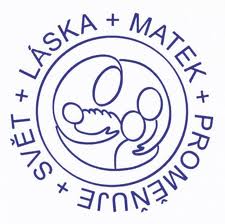 krátká modlitba, křížová cestaSobota 29. 6. 2013 v 7.15 hod. začíná mše svatá.mše svatámodlitba rozjímavého bolestného růžence – modlíme se především za odpuštění pro ty, kteří ublížili nám a naším dětem, za obrácení a za naše farnosti Dubňany a Lužice.Neděle 30. 6. 2013 se setkáme v 17.30 hod.adorace Ježíše v Nejsvětější svátosti a modlitba večerních chval.Každý den se sejdeme ve farním kostele sv. Josefa.Děkujeme, že vám není naše farnost, děti, ani lidé, kteří potřebují naše modlitby lhostejní, a dáte to najevo svou účastí! Informace najdete i na stránkách farnosti http://www.farnostdubnany.cz/.Triduum Modliteb matek (MM), modlitební dnyJde o tři dny, ne o tři hodiny strávené v kostele!V pátek jsme pozváni činit pokání za naše hříchy. Už od rána můžeme v duchu stát s Pannou Marií pod křížem - při plnění všech našich každodenních povinností. Máme se postit o chlebě a vodě - kdo může. V tento den bychom měli Pánu předložit všechno, co prožíváme - naše povinnosti, námahu jako oběť za naše hříchy, tedy za to, co jsem já sama udělala špatně. Setkání v kostele by mělo být pouze vyvrcholením celého dne. Po ní bychom mohli odcházet v tichosti do svých domovů a v duchu děkovat za Boží milosrdenství.V sobotu můžeme prosit o milost odpuštění těm, kteří ublížili našim dětem. Můžeme udělat místo nich skutek pokání, aby Pán viděl, že to myslíme vážně a že to opravdu chceme. Celý den si připomínejme, že nám Ježíš odpustil mnohem víc, než co my máme odpustit druhým. V tento den chceme prosit za obrácení. V naší farnosti také připojujeme prosbu za naše farnosti Dubňany a Lužice a za všechny, kteří naší modlitby nejvíce potřebují.V neděli je den radosti a chval. Měla by to pocítit celá naše rodina a přátelé. Celá neděle může být modlitbou chval a díkůvzdání. Modlitba v kostele je opět jen vyvrcholením celého tridua. Symbol V přípravných modlitbách prosíme Pána o Slovo a o symbol na konkrétní den tridua. Právě proto, že modlitby jsou duchovní, je pro nás symbol velmi důležitý, protože je hmotný.Příprava na triduumToto je pravá příprava: dát se k dispozici, otevřít srdce, a to nejen po dobu této modlitby, ale po celé dny před triduem. Chodit s otevřenýma očima a hledět jimi, co nám náš Pán ukáže a jak nás povede. Pokora a jednoduchost, to jsou naše pilíře. V pokoře uznávám, že ne já, ale On je autorem tridua, a já v jednoduchosti dítěte kráčím tam, kam mne Otec vede.Převzato a upraveno z http://www.modlitbymatek.cz/triduum.Modlitby matek však nelze zúžit na první pátky v měsíci a modlitební dny. Je třeba vytrvat v modlitbě v našich skupinách. Nezapomínejme, proč jsme se začali scházet a modlit! Neochabujme v modlitbě a pamatujme, že naše víra se osvědčuje ve vytrvalosti a pravidelnosti. Uchovejme podstatu MM a pozvěme i další maminky k modlitbě za své děti.